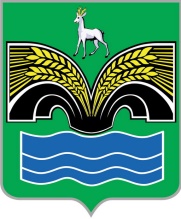 СОБРАНИЕ ПРЕДСТАВИТЕЛЕЙСЕЛЬСКОГО ПОСЕЛЕНИЯ КРАСНЫЙ ЯРМУНИЦИПАЛЬНОГО РАЙОНА КРАСНОЯРСКИЙСАМАРСКОЙ ОБЛАСТИЧЕТВЕРТОГО СОЗЫВАРЕШЕНИЕот «26» ноября 2020  года № 39 «Об определении перечня мест (объектов) для отбывания наказания в виде обязательных и исправительных работ на территории сельского поселения Красный Яр муниципального района Красноярский Самарской области на период 2021-2023 годов»В целях создания условий для исполнения наказаний в виде обязательных и исправительных работ, в соответствии с Уголовным кодексом Российской Федерации, Уголовно - исполнительным кодексом Российской Федерации, Собрание представителей сельского поселения Красный Яр муниципального района Красноярский Самарской области РЕШИЛО:Утвердить перечень объектов для отбывания осужденными наказания в виде обязательных работ на территории сельского поселения Красный Яр муниципального района Красноярский Самарской области (приложение № 1).Утвердить перечень мест для отбывания осужденными наказания в виде исправительных работ для лиц, не имеющим основного места работы на территории сельского поселения Красный Яр муниципального района Красноярский Самарской области (приложение № 2).Утвердить перечень видов обязательных работ (приложение N 3).Руководителям предприятий, учреждений и организаций, указанных в приложениях № 1 и № 2 к настоящему Решению, осуществить меры по трудоустройству осужденных к исправительным работам и обеспечению работой осужденных к обязательным работам в соответствии с приложением № 3 к настоящему Решению.Опубликовать настоящее решение в газете «Планета Красный Яр» и разместить на официальном сайте администрации сельского поселения Красный Яр в сети Интернет http://www.kryarposelenie.ru.Направить решение в филиал по Красноярскому району ФКУ УИИ УФСИН России по Самарской области и Отдел судебных приставов по Красноярскому району.Настоящее решение вступает в силу со дня его официального опубликования. Приложение № 1к решению Собрания представителейсельского поселения Красный Яр муниципального района Красноярский Самарской областиот 26.11.2020 г № 39ПЕРЕЧЕНЬОБЪЕКТОВ ДЛЯ ОТБЫВАНИЯ ОСУЖДЕННЫМИ НАКАЗАНИЯВ ВИДЕ ОБЯЗАТЕЛЬНЫХ РАБОТ НА ТЕРРИТОРИИСЕЛЬСКОГО ПОСЕЛЕНИЯ КРАСНЫЙ ЯР МУНИЦИПАЛЬНОГО РАЙОНА КРАСНОЯРСКИЙ САМАРСКОЙ ОБЛАСТИПриложение № 2к решению Собрания представителейсельского поселения Красный Яр муниципального района Красноярский Самарской областиот 26.11.2020 г № 39ПЕРЕЧЕНЬМЕСТ ДЛЯ ОТБЫВАНИЯ ОСУЖДЕННЫМИ НАКАЗАНИЯВ ВИДЕ ИСПРАВИТЕЛЬНЫХ РАБОТ ДЛЯ ЛИЦ, НЕ ИМЕЮЩИХ ОСНОВНОГО МЕСТА РАБОТЫ  НА ТЕРРИТОРИИСЕЛЬСКОГО ПОСЕЛЕНИЯ КРАСНЫЙ ЯР МУНИЦИПАЛЬНОГО РАЙОНА КРАСНОЯРСКИЙ САМАРСКОЙ ОБЛАСТИПриложение № 3к решению Собрания представителейсельского поселения Красный Яр муниципального района Красноярский Самарской областиот 26.11.2020 г № 39ПЕРЕЧЕНЬ ВИДОВ ОБЯЗАТЕЛЬНЫХ РАБОТНА ТЕРРИТОРИИ СЕЛЬСКОГО ПОСЕЛЕНИЯ КРАСНЫЙ ЯР МУНИЦИПАЛЬНОГО РАЙОНА КРАСНОЯРСКИЙ САМАРСКОЙ ОБЛАСТИ1. Период зимней уборки (с 1 октября до 1 апреля):- сгребание и подметание снега с тротуаров, на дворовых территориях, придомовых и внутриквартальных проездах;- очистка дорожных покрытий в местах, недоступных для дорожной техники;- удаление снежно-ледяных образований путем скалывания и перемещения уплотненного снега и льда в лотковой зоне дорог;- общестроительные, слесарные, сантехнические, погрузочно-разгрузочные работы, уборка помещений, работы по благоустройству. 2. Период летней уборки (с 1 апреля до 1 октября):- зачистка лотковой зоны и тротуаров, удаление смета;- очистка от мусора и мойка урн;- очистка от мусора территорий контейнерных площадок, мойка мусоросборников;- общестроительные, слесарные, сантехнические, погрузочно-разгрузочные работы, уборка помещений.- скашивание сорной растительности;- земляные работы;- вырубка деревьев и кустарников, обрезка веток;- посадка деревьев и кустарников, цветочной рассады, побелка деревьев;- очистка и озеленение территорий предприятий и организаций, улиц, скверов сельского поселения Красный Яр;- окраска элементов благоустройства (заборы, лавочки, игровые площадки);- очистка дорожных покрытий в местах, недоступных для дорожной техники;- благоустройство кладбищ, мест воинских захоронений;- косметический ремонт зданий и помещений. 3. Круглогодичный период (с 1 января по 31 декабря):- погрузка крупногабаритных отходов и материалов;- очистка от мусора территории;- уборка производственных и служебных помещений;-разноска информационных материалов;- подшивка документов;- машинописные работы;Председатель Собрания представителей сельского поселения Красный Яр муниципального района Красноярский Самарской области _______________ А.В. БояровГлава сельского поселенияКрасный Ярмуниципального районаКрасноярский Самарской области_______________ А.Г. Бушов№п/пНаименование организации1.Муниципальное казенное учреждение сельского поселения Красный Яр «Благоустройство».2.ООО «Красноярское ЖКХ».3МУП «Красноярское ЖКХ».4ГБУЗ СО «Красноярская ЦРБ».5Филиал Красноярское ДЭУ Государственного казенного предприятия Самарской области «АСАДО».6Красноярское управление ГБУ СО «Самаралес».7Муниципальное казенное учреждение "Хозяйственно-эксплуатационная служба" муниципального района Красноярский Самарской области.8ООО «Красноярское молоко».№п/пНаименование организации1ООО «Красноярское ЖКХ».2МУП «Красноярское ЖКХ».3ГБУЗ СО «Красноярская ЦРБ».4Филиал Красноярское ДЭУ Государственного казенного предприятия Самарской области «АСАДО».5Красноярское управление ГБУ СО «Самаралес».6Муниципальное казенное учреждение "Хозяйственно-эксплуатационная служба" муниципального района Красноярский Самарской области7ООО «Красноярское молоко».